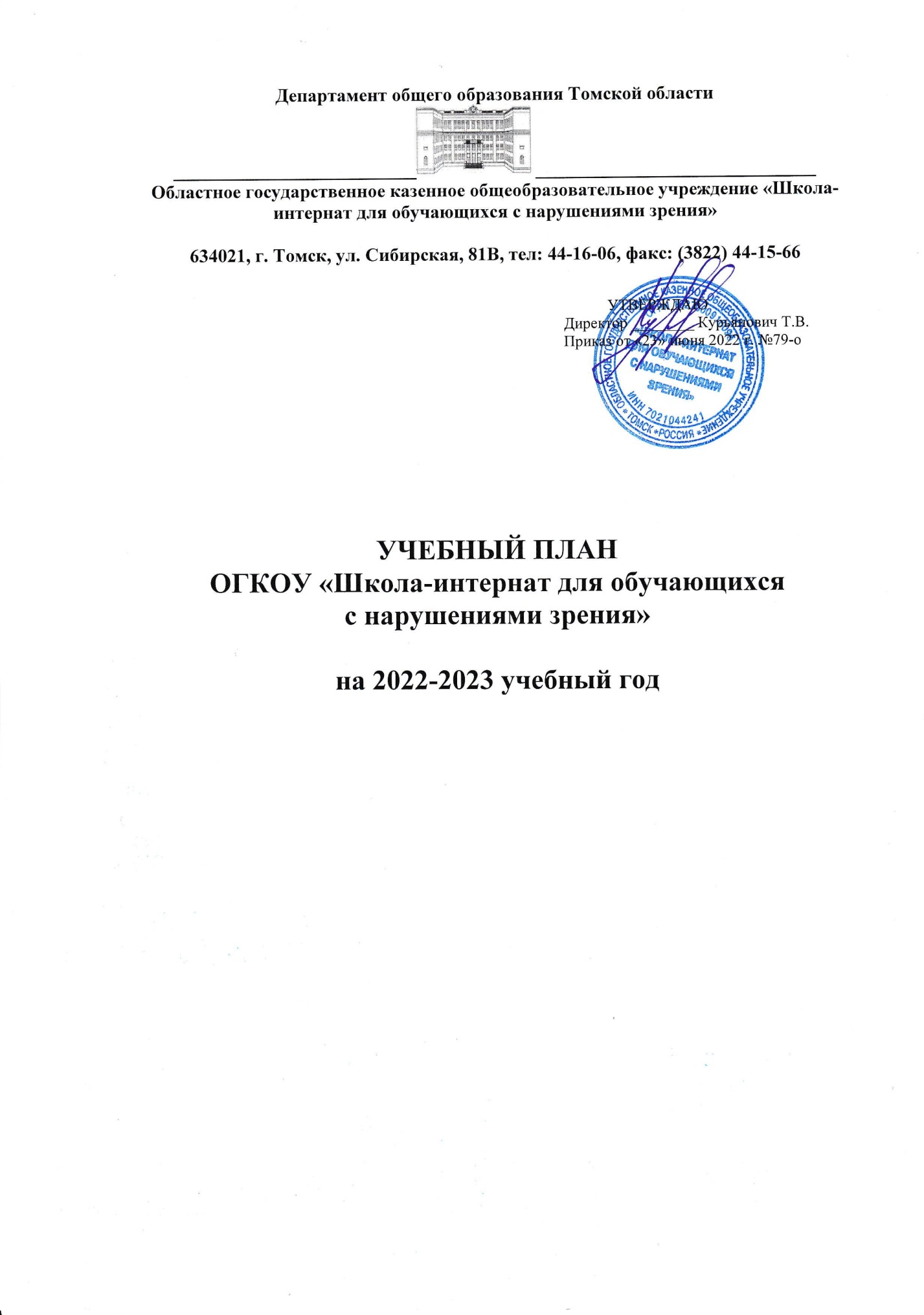 Учебный план общеобразовательной организации, реализующей адаптированные образовательные программы для детей с ограниченными возможностями здоровья (для слепых и слабовидящих обучающихся)Пояснительная запискаУчебный план ОГКОУ «Школа-интернат для обучающихся с нарушениями зрения» на 2022/2023 учебный год - документ, который определяет общий объём нагрузки и максимальный объём аудиторной нагрузки обучающихся, состав и структуру обязательных предметных областей по классам (годам обучения), последовательность и распределение по периодам обучения учебных предметов, формы промежуточной аттестации обучающихся, периодичность их проведения.Нормативная базаУчебный план ОГКОУ «Школа-интернат для обучающихся с нарушениями зрения», реализующего адаптированные основные образовательные программы для детей с ограниченными возможностями здоровья (для слепых, слабовидящих в том числе имеющих умственную отсталость (интеллектуальные нарушения) формируется в соответствии со следующими нормативными документами:- Федеральным Законом от 29 декабря 2012 г. № 273-ФЗ «Об образовании в Российской Федерации» (далее - Закон);- Федеральным базисным учебным планом, утвержденным приказом Министерства образования Российской Федерации от 09.03.2004 г. №1312 (далее ФБУП-2004); - Федеральным государственным образовательным стандартом начального общего образования обучающихся с ограниченными возможностями здоровья, утвержденного приказом Минобрнауки России от 19.12.2014 N 1598 (далее ФГОС начального общего образования обучающихся с ОВЗ);- Федеральным государственным образовательным стандартом образования обучающихся с умственной отсталостью (интеллектуальными нарушениями), утвержденного приказом Минобрнауки России от 19.12.2014 N 1599 (далее ФГОС обучающихся с умственной отсталостью (интеллектуальными нарушениями);- Федеральным государственным образовательным стандартом основного общего образования, утвержденного приказом Министерства Просвещения России от 31.05.2021 N287 (далее ФГОС ООО);- Приказом Министерства Просвещения от 22.03.2021 N 115 "Об утверждении Порядка организации и осуществления образовательной деятельности по основным общеобразовательным программам - образовательным программам начального общего, основного общего и среднего общего образования";- Универсальными классификаторами распределёнными по классам проверяемых требований к результатам освоения основной образовательной программы по уровням общего образования и элементов содержания по учебным предметам для использования в федеральных и региональных процедурах оценки качества образования, одобренные решением федерального учебно-методического объединения по общему образованию (далее - ФУМО) (протокол от 12.04.2021г. №1/21), подготовленные Федеральным государственным бюджетным научным учреждением «Федеральный институт педагогических измерений» и размещенные на сайте https://tc.edsoo.ru/;- Федеральным перечнем учебников, допущенных к использованию при реализации имеющих государственную аккредитацию образовательных программ начального общего, основного общего, среднего общего образования организациями, осуществляющими образовательную деятельность, утвержденного приказом Министерства просвещения Российской Федерации от 20 мая 2020 г. N 254;- Санитарно-эпидемиологическими требованиями к организации воспитания и обучения, отдыха и оздоровления детей и молодежи, утвержденными постановлением Главного государственного санитарного врача Российской Федерации от 28.09.2020 N 28 (далее- СП 2.4.3648-20).- Постановлением Главного государственного санитарного врача Российской Федерации от 28 января 2021 г. № 2 «Об утверждении санитарных правил и норм СанПиН 1.2.3685-21 «Гигиенические нормативы и требования к обеспечению безопасности и (или) безвредности для человека факторов среды обитания»Учебный план ОГКОУ «Школа-интернат для обучающихся с нарушениями зрения», на 2022/2023 учебный год обеспечивает выполнение гигиенических требований к образовательному процессу, утвержденными санитарно-эпидемиологическими требованиями к организации воспитания и обучения, отдыха и оздоровления детей и молодежи, утвержденными постановлением Главного государственного санитарного врача Российской Федерации от 28.09.2020 N 28 (далее- СП 2.4.3648-20);Учебный план является частью образовательной программы ОГКОУ «Школа-интернат для обучающихся с нарушениями зрения». Школа-интернат разрабатывает образовательные программы в соответствии с ФГОС начального общего образования обучающихся с ОВЗ, ФГОС основного общего образования, ФГОС среднего общего образования (для 11-12 классов).В учебном плане школы-интерната на 2022/2023 учебный год отражена номенклатура предметов и количество часов, отведенных на их изучение; недельная сетка часов на изучение предметов по уровням обучения, предельно допустимая нагрузка учащихся. Вместе с тем учебный план отражает специфику образовательного учреждения. При формировании учебного плана для слепых и слабовидящих обучающихся со сложной структурой дефекта учитываются нарушения, входящие в структуру дефекта.Реализуемые основные общеобразовательные программыШкола-интернат осуществляет образовательный процесс в соответствии с уровнями общеобразовательных программ.Таким образом, нормативные сроки образовательных программ начального общего образования (1-4 доп. классы) и основного общего образования (5-10 классы) увеличены на один год.Режим работы образовательного учрежденияОбразовательная деятельность осуществляется в течение учебного года на основании календарного графика.Учебные занятия в ОГКОУ «Школа-интернат для обучающихся с нарушениями зрения» в 2022/2023 учебном году начинаются с 1 сентября 2022 года.Сроки проведения школьных каникул в 2022/2023 учебном году:Осенние каникулы: 29.10.2022 по 06.11.2022 г. - (9 календарных дней);   Зимние каникулы: 29.12.2022 по 08.01.2023 г. - (10 календарных дней);   Весенние каникулы: 18.03.2023 г. по 28.03.2023 - (11 календарных дней);Летние каникулы: с 26.05.2023 г.-31.08.2023 г.Дополнительные каникулы для первоклассников: с 13.02.2023 г. по 19.02.2023 г.  (7 календарных дней).Учебный год делится на четверти в I-X классах, полугодия в XI-XII классах, являющиеся периодами, по итогам которых во II -XII классах выставляются отметки.Учебные занятия для обучающихся организуются в первую смену. Начало уроков в 8 часов 45 минут. Проведение нулевых уроков запрещено.С целью обеспечения щадящего зрительного режима учебной нагрузки продолжительность уроков в I -XII классах составляет 40 минут.Расписание звонков:8.45-9.25-1 урок9.45-10.25-2 урок10.45-11.25-3 урок11.35-12.15-4 урок12.25-13.05-5 урок13.15-13.55-6 урок15.05-15.45-7 урокНепрерывная зрительная нагрузка для учащихся составляет 5-20 минут в зависимости от индивидуальных рекомендаций врача-офтальмолога, указанных в листах здоровья каждого класса.С целью профилактики переутомления в каждом классе проводятся динамические паузы: зрительная и двигательная.Суммарная продолжительность перемен в течение учебного дня составляет 1 час 10 минут (1 и 2 перемена - 20 минут; 3, 4, 5 перемена - 10 минут).Количество часов, отведенных на усвоение обучающимися учебного плана школы-интерната, состоящей из обязательной части и части, формируемой участниками образовательного процесса, не превышает величину недельной образовательной нагрузки.Режим работы осуществляется по пятидневной рабочей неделе.Образовательная недельная нагрузка равномерно распределяется в течение учебной недели.Учебные занятия проводятся по пятидневной рабочей неделе и только в первую смену.Расписание уроков составляется отдельно для обязательных и коррекционно-развивающих, а также внеурочных занятий.Общий объем учебной нагрузки в течение дня не превышает:для обучающихся I класса - 4 уроков и один раз в неделю 5 уроков за счет урока физической культуры; для обучающихся II-IV и IV доп. - не более 5 уроков;для обучающихся V-VI – не более 6 уроков;для обучающихся VII-XII - не более 7 уроков.Объем домашних заданий (по всем предметам) должен быть таким, чтобы затраты времени на его выполнение не превышали (в астрономических часах): во II-III классах - 1,5 часа, в IV-V классах - 2 часа, в VI- III классах - 2,5 часа, в IX-XII классах - 3,5 часа. Дополнительные требования при обучении в I классеОбучение в первых классах осуществляется с соблюдением следующих дополнительных требований:- учебные занятия проводятся по пятидневной учебной неделе и только в первую смену;- используется «ступенчатый» режим обучения в первом полугодии (в сентябре, октябре – по 3 урока в день по 35 минут каждый, в ноябре-декабре – по 4 урока по 35 минут каждый; январь-май – по 4 урока по 40 минут каждый);- обучение проводится без балльного оценивания знаний обучающихся и домашних заданий;- во время прогулки, динамической паузы, происходит уточнение первоначальных математических представлений, упражнения на развитие слухового восприятия, фонематического слуха, составление букв, начертание схем (из природного материала, на природном основании) и т.д. - дополнительные недельные каникулы - в середине третьей четверти.Периодичность и формы промежуточной аттестации учащихсяПромежуточная аттестация в ОГКОУ «Школа-интернат для обучающихся с нарушениями зрения» проводится с первого класса. Промежуточная аттестация подразделяется на: - текущую аттестацию (оценку качества усвоения содержания компонентов какой - либо части (темы) конкретного учебного предмета в процессе его изучения обучающимися по результатам проверки (проверок) в соответствии с рабочими программами учителей по предметам);- четвертную промежуточную аттестацию, которая проводится по каждому учебному предмету по итогам четверти (для II-X классов), полугодовую (для XI-XII классов);- годовую промежуточную аттестацию, которая проводится по каждому учебному предмету, курсу, дисциплине, модулю по итогам учебного года. Годовую промежуточную аттестацию проходят все обучающиеся I-IX, XI классов. Годовая промежуточная аттестация обучающихся I класса проводится на основе диагностических работ. В классах, завершающих освоение общего и среднего общего образования, проводятся итоговые мониторинги (административные, предэкзаменационные контрольные работы). Деление классов на группыДля удовлетворения особых образовательных потребностей слепых и слабовидящих обучающихся требуется создание деление на группы при проведении уроков технологии, информатики.Учебно-методическое обеспечениеОГКОУ «Школа-интернат для обучающихся с нарушениями зрения» при реализации образовательных программ выбирает:- учебники из числа входящих в федеральный перечень, допущенных к использованию при реализации имеющих государственную аккредитацию образовательных программ начального общего, основного общего, среднего общего образования организациями, осуществляющими образовательную деятельность, утвержденного приказом Министерства просвещения Российской Федерации от 20 мая 2020 г. N 254;- учебные пособия, которые допускаются к использованию при реализации имеющих государственную аккредитацию образовательных программ начального общего, основного общего, среднего общего образования, утвержденные приказом Минобрнауки России от 09.06.2016 N 699;Норма обеспеченности образовательной деятельности учебными изданиями определяется исходя из расчета:- не менее одного учебника в печатной форме, достаточного для освоения программы учебного предмета на каждого обучающегося по каждому учебному предмету, входящему в обязательную часть учебного плана основных общеобразовательных программ;- не менее одного учебника в печатной форме, достаточного для освоения программы учебного предмета на каждого обучающегося по каждому учебному предмету, входящему в часть, формируемую участниками образовательных отношений, учебного плана основных общеобразовательных программ.В качестве иностранного языка в ОГКОУ «Школа-интернат для обучающихся с нарушениями зрения» изучается английский язык.Учебный план дан в десяти вариантах:- учебный план начального общего образования для слепых обучающихся вариант 3.2;- учебный план начального общего образования для слабовидящих обучающихся вариант 4.2;- учебный план начального общего образования для слабовидящих обучающихся с легкой умственной отсталостью (интеллектуальными нарушениями) вариант 4.3;              - учебный план начального общего образования слепых обучающихся с умственной отсталостью (умеренной, тяжелой, глубокой и тяжелыми множественными нарушениями в развитии) (вариант 3.4);- учебный план основного общего образования для слепых и слабовидящих обучающихся вариант 4.2 и 3.2 (VI класс) в соответствии с ФГОС ООО;- учебный план основного общего образования для слепых и слабовидящих обучающихся вариант (V класс-вариант 1) в соответствии с Федеральным государственным образовательным стандартом основного общего образования, утвержденного приказом Министерства Просвещения России от 31.05.2021 N287;- учебный план основного общего образования для слепых и слабовидящих обучающихся вариант (V класс-вариант 2) в соответствии с Федеральным государственным образовательным стандартом основного общего образования, утвержденного приказом Министерства Просвещения России от 31.05.2021 N287;- учебный план основного общего и среднего общего образования для слабовидящих обучающихся вариант 4.2 (VIII-XII классы) в соответствии Федеральным базисным учебным планом, утвержденным приказом Министерства образования Российской Федерации от 09.03.2004 г. №1312;- учебный план образования для слабовидящих обучающихся с легкой умственной отсталостью (интеллектуальными нарушениями) вариант 4.3 (V-VI класс) в соответствии с Федеральным государственным образовательным стандартом образования обучающихся с умственной отсталостью (интеллектуальными нарушениями), утвержденного приказом Минобрнауки России от 19.12.2014 N 1599; - учебный план образования для слабовидящих обучающихся с легкой умственной отсталостью (интеллектуальными нарушениями) вариант 4.3 (VIII-IX классы) в соответствии Федеральным базисным учебным планом, утвержденным приказом Министерства образования Российской Федерации от 09.03.2004 г. №1312.1.Недельный учебный план начального общего образованияслепых обучающихся (вариант 3.2)2.Недельный учебный план начального общего образования слабовидящих обучающихся (вариант 4.2)Учебный план начального общего образования обеспечивает введение в действие и реализацию ФГОС НОО обучающихся с ОВЗ, определяет общий объём нагрузки и максимальный объём аудиторной нагрузки обучающихся, состав и структуру обязательных предметных областей по классам (годам обучения), последовательность и распределение по периодам обучения учебных предметов, формы промежуточной аттестации обучающихся, периодичность их проведения.В учебном плане школы-интерната устанавливается соотношение между обязательной частью и частью, формируемой участниками образовательных отношений. Учебный план ОГКОУ «Школа-интернат для обучающихся с нарушениями зрения» строится с учетом возможностей школы-интерната, контингента обучающихся и пожеланий участников образовательного процесса.В структуре плана выделяются: обязательная часть (общеобразовательные курсы) и часть, формируемая участниками образовательных отношений (коррекционные курсы, курсы внеурочной деятельности). Обязательная часть учебного плана отражает содержание образования, которое обеспечивает достижение важнейших целей современного общего образования:формирование гордости за свою страну, приобщение к общекультурным, национальным и этнокультурным ценностям;готовность слабовидящих и слепых обучающихся к продолжению образования на последующем уровне основного общего образования;формирование здорового образа жизни, элементарных правил поведения в экстремальных ситуациях;личностное развитие слабовидящего и слепого обучающегося в соответствии с его индивидуальностью;минимизацию негативного влияния слабовидения и слепоты на развитие обучающегося и профилактику возникновения вторичных отклонений.Образовательная организация самостоятельна в организации образовательного процесса, в выборе видов деятельности по каждому предмету, курсу коррекционно-развивающей области (проектная деятельность, практические занятия, экскурсии и т. д.).Обязательная часть содержит перечень учебных предметов: русский язык, чтение, окружающий мир (человек, природа, общество), математика, изобразительное искусство, музыка, технология (труд), физическая культура. Количество часов, отводимых на изучение предметов «Русский язык», «Литературное чтение», может корректироваться в рамках предметной области «Филология» с учетом психофизических возможностей слабовидящих обучающихся. Вариативная часть учебного плана для вариантов 3.2 и 4.2 предусматривает: 1. Увеличение часов на изучение учебного предмета «Литературное чтение» во 2 классе, что связано с психофизическими особенностями обучающихся с ОВЗ, такими, как низкий темп чтения и письма, обусловленный состоянием зрительного анализатора, нарушения устной речи. Кроме того, от того, как обучающийся умеет прочитать и понять прочитанное, зависит качественное усвоение и других предметов. 2. Увеличение часов на изучение учебного предмета «Математика» в II, III, IV, IV доп. Для детей с нарушениями данный предмет даёт фундамент для овладения умениями и навыками по всем другим дисциплинам, изучаемым в школе, формирует целостно-смысловые основания самоопределения человека в социуме и обеспечивают стартовые возможности для детей с ОВЗ для продолжения образования. Нарушения зрения или его отсутствие выступают той проблемной зоной, при которой у учащихся снижается темп работы на уроках, что требует дополнительного времени для качественного усвоения материала. 3. Увеличение часов на изучение учебного предмета «Окружающий мир» в III, IV, IV доп. классе связано с тем, что программа А. А. Плешакова составлена с расчётом на 2 часа в неделю. Увеличение времени изучения на 1 час за счет компонента ОУ позволит скорректировать недостатки знаний и представлений об окружающем мире, их познавательные возможности и интересы. Усвоение детьми систематических и последовательных знаний об окружающем мире природы, ее объектах и явлениях - это обязательный компонент образования и воспитания детей, так как заложенные на их основе первичные представления о среде обитания человека позволят в дальнейшем обучении формировать правильное и гуманное мировоззрение, создадут необходимые условия для успешного усвоения в дальнейшем в школе всего цикла природоведческих дисциплин.Часть учебного плана, формируемая участниками образовательного процесса, включает:- внеурочную деятельность, реализующуюся посредством таких направлений работы как духовно-нравственное, социальное, общеинтеллектуальное, общекультурное, спортивно-оздоровительное и обеспечивающую личностное развитие слабовидящих обучающихся;- коррекционно-развивающую область, коррекционные курсы которой направлены на минимизацию негативного влияния слабовидения на результат обучения и профилактику возникновения вторичных отклонений в развитии.Коррекционно-развивающая область включает следующие коррекционные курсы: ритмику, адаптивную физическую культуру, развитие зрительного восприятия, социально-бытовую ориентировку, пространственную ориентировку, развитие коммуникативной деятельности, которые являются обязательными и проводятся в форме групповых и индивидуальных коррекционных занятий.Образовательная организация вправе самостоятельно определять технологии, способы организации деятельности обучающихся в процессе освоения курсов коррекционно-развивающей области. Часы коррекционно-развивающей области, не входят в предельно допустимую учебную нагрузку, проводятся во внеурочное время. Реализация данной области осуществляется за счет часов, отводимых на внеурочную деятельность (количество часов на коррекционно-образовательную область должно быть не менее 5 часов в неделю в течение всего срока обучения на ступени НОО). Количество часов, отводимых в неделю на занятия внеурочной деятельностью, в 1-4 (доп.) классах - 10 часов (из них не менее 5 часов в неделю отводится на коррекционно-образовательную область в течение всего срока обучения на ступени НОО) и определяется приказом образовательной организации.ОГКОУ «Школа-интернат для обучающихся с нарушениями зрения» для реализации общеобразовательных программ начального общего образования выбраны:УМК «Школа России»: Начальная школаГорецкий В.Г., Кирюшкин В.А., Виноградская Л. А. и Др. Азбука. 1 класс. В 3-х частях. (для слабовидящих обучающихся)Канакина В.П., Горецкий В.Г. Русский язык. 1 класс. В 3-х частях (для слабовидящих обучающихся)Канакина В.П., Горецкий В.Г. Русский язык. 2 класс. В 4-х частях (для слабовидящих обучающихся)Канакина В.П., Горецкий В.Г. Русский язык. 3 класс. В 5-х частях (для слабовидящих обучающихся)Канакина В.П., Горецкий В.Г. Русский язык. 4 класс. В 5-х частях (для слабовидящих обучающихся)Климанова Л. Ф., Виноградская Л.А., Горецкий В.Г. Литературное чтение. 1 класс. В 3-х частях (для слабовидящих обучающихся)Климанова Л. Ф., Виноградская Л.А., Горецкий В.Г. Литературное чтение. 2 класс. В 4-х частях (для слабовидящих обучающихся)Климанова Л. Ф., Виноградская Л.А., Горецкий В.Г. Литературное чтение. 3 класс. В 4-х частях (для слабовидящих обучающихся)Климанова Л. Ф., Виноградская Л.А., Горецкий В.Г. Литературное чтение. 4 класс. В 4-х частях (для слабовидящих обучающихся)Афанасьева О.В., Михеева И.В.  3 класс Английский язык (в 2 частях)Афанасьева О.В., Михеева И.В.  4 класс Английский язык (в 2 частях)Моро М.И., Волкова С.И., Степанова СВ. Математика. 1 класс. В 4 частях (для слабовидящих обучающихся)Моро М.И., Бантова М.А., Бельтюкова Г.В. и др. Математика. 2 класс. В 4 частях (для слабовидящих обучающихся)Моро М.И., Бантова М.А., Бельтюкова Г.В. и др. Математика. 3 класс. В 4 частях (для слабовидящих обучающихся)Моро М.И., Бантова М.А., Бельтюкова Г.В. и др. Математика. 4 класс. В 4 частях (для слабовидящих обучающихся)Плешаков А. А. Окружающий мир. 1 класс. В 4 частях (для слабовидящих обучающихся)Плешаков А. А. Окружающий мир. 2класс. В 4 частях (для слабовидящих обучающихся)Плешаков А. А. Окружающий мир. 3 класс. В 4 частях (для слабовидящих обучающихся)Плешаков А. А., Крючкова Е.А.  Окружающий мир. 4 класс. В 4 частях (для слабовидящих обучающихся)Кураев А.В. 4 класс Основы религиозных культур и светской этики. Основы православной культурыНеменская Л.А. / Под ред. Неменского Б.М. Изобразительное искусствоГеронимус Т.М. ТехнологияАлеев В.В., Кичак Т.Н. Музыка 3. Учебный план начального общего образования слабовидящих обучающихся с легкой умственной отсталостью (интеллектуальными нарушениями) (вариант 4.3)Учебный план для слабовидящих обучающихся с легкой умственной отсталостью (интеллектуальными нарушениями), фиксирует общий объем нагрузки, максимальный объём аудиторной нагрузки, состав и структуру обязательных предметных областей, курсов коррекционно-развивающей области, внеурочной деятельности, в том числе распределяет учебное время, отводимое на их освоение по классам и учебным предметам.Учебный план определяет общие рамки принимаемых решений при разработке содержания образования, требований к его усвоению и организации образовательного процесса, а также выступает в качестве одного из основных механизмов его реализации.Примерный учебный план состоит из двух частей — обязательной части и части, формируемой участниками образовательного процесса.Обязательная часть примерного учебного плана определяет состав учебных предметов обязательных предметных областей, которые должны быть реализованы в учебное время, отводимое на их изучение по классам (годам) обучения.Обязательная часть примерного учебного плана отражает содержание образования, которое обеспечивает достижение важнейших целей современного начального общего образования:-формирование гордости за свою страну, приобщение к общекультурным, национальным и этнокультурным ценностям;-готовность обучающихся к продолжению образования на последующей ступени основного общего образования;-формирование здорового образа жизни, элементарных правил поведения в экстремальных ситуациях;-личностное развитие слабовидящего обучающегося с легкой умственной отсталостью (интеллектуальными нарушениями) в соответствии с его индивидуальностью;-минимизацию негативного влияния слабовидения, сочетающегося с легкой умственной отсталостью (интеллектуальными нарушениями) на развитие обучающегося и профилактику возникновения вторичных отклонений.Обязательная часть содержит перечень учебных предметов: русский язык, чтение, окружающий мир, математика, рисование, музыка, ручной труд, физическая культура. Вариативная часть учебного плана предусматривает: 1. Увеличение часов на изучение учебного предмета «Чтение» во II, III, IV, IV доп. классе связано с психофизическими особенностями обучающихся с ОВЗ, такими, как низкий темп чтения и письма, обусловленный состоянием зрительного анализатора, нарушения устной речи, общее недоразвитие грамматического строя речи, ограниченный словарный запас. Кроме того, от того, как обучающийся умеет прочитать и понять прочитанное, зависит качественное усвоение и других предметов. 2. Увеличение часов на изучение учебного предмета «Окружающий мир» во II, III, IV, IV доп. классах, связано с ограниченными и искаженными представлениями слепых и слабовидящих обучающихся с интеллектуальными нарушениями о предметах и природных явлениях. Такие дети в большинстве своем индифферентны по отношению к окружающему предметному миру. Их действия не ориентированы на физические свойства и качества предметов и остаются на уровне манипулирования ими. Поэтому их обобщенные представления касаются только тех объектов, которые связаны с их непосредственной деятельностью. В отношении других объектов их знания и представления отрывочны, фрагментарны, а часто и совсем отсутствуют. Улучшение качества таких представлений - одна из предпосылок успешной социализации. 3. Увеличение количества часов на изучение учебного предмета «Русский язык» (1 час в неделю), так как слепые и слабовидящие обучающихся с лёгкой умственной отсталостью, вследствие нарушения познавательной деятельности, не чувствуют орфографические трудности в слове, не понимают значение правил, необходимость их применения на письме. Неумение читать правильно, бегло и выразительно ведет к нарушениям и в письменной речи.Часть учебного плана, формируемая участниками образовательного процесса, включает:внеурочную деятельность, реализующуюся посредством таких направлений работы как нравственное, социальное, общекультурное, спортивно-оздоровительное, и обеспечивающую личностное развитие обучающихся;коррекционно-развивающую область, коррекционные курсы которой направлены на минимизацию негативного влияния слабовидения, сочетающегося с легкой умственной отсталостью (интеллектуальными нарушениями) на результат обучения и профилактику возникновения вторичных отклонений в развитии.Коррекционно-развивающая область включает следующие коррекционные курсы: ритмику, адаптивную физическую культуру, социально-бытовую и пространственную ориентировку, которые являются обязательными и проводятся в форме групповых и индивидуальных коррекционных занятий.Часы коррекционно-развивающей области, не входят в предельно допустимую учебную нагрузку, проводятся во внеурочное время. Реализация данной области осуществляется за счет часов, отводимых на внеурочную деятельность (количество часов на коррекционно-образовательную область должно быть не менее 5 часов в неделю в течение всего срока обучения на ступени НОО). Количество часов, отводимых на коррекционно-развивающую область, закрепляется локальным актом образовательной организации.ОГКОУ «Школа-интернат для обучающихся с нарушениями зрения» для реализации программ для обучающихся с интеллектуальными нарушениями (легкой умственной отсталостью) выбраны учебники:Аксенова А.К., Букварь (для обучающихся с интеллектуальными нарушениями) (в 2 частях)Якубовская Э.В., Русский язык (для обучающихся с интеллектуальными нарушениями) (в 2 частях)Ильина С.Ю., Чтение (для обучающихся с интеллектуальными нарушениями) (в 2 частях)Алышева Т.В., Математика (для обучающихся с интеллектуальными нарушениями) (в 2 частях)Матвеева Н.Б., Мир природы и человека (для обучающихся с интеллектуальными нарушениями) (в 2 частях)Рау М.Ю., Изобразительное искусство (для обучающихся с интеллектуальными нарушениями)Кузнецова Л.А. Технология. Ручной труд (для обучающихся с интеллектуальными нарушениями)4.Учебный план начального общего образования слепых обучающихсяс умственной отсталостью (умеренной, тяжелой, глубокой и тяжелыми множественными нарушениями в развитии) (вариант 3.4)Вариант 3.4 предназначен для образования слепых обучающихся, имеющих, помимо слепоты, другие тяжелые множественные нарушения развития (ТМНР): умственную отсталость в умеренной, тяжелой или глубокой степени, которая может сочетаться с нарушениями слуха, опорно-двигательного аппарата, расстройствами аутистического спектра, эмоционально-волевой сферы и быть различной степени тяжести, быть осложнена текущими соматическими заболеваниями и психическими расстройствами. Вариант 3.4 предполагает, что слепой обучающийся с умственной отсталостью (умеренной, тяжелой, глубокой, ТМНР) получает образование, которое по содержанию и итоговым достижениям не соотносится к моменту завершения школьного обучения с содержанием и итоговыми достижениями слепых сверстников, не имеющих дополнительные ограничения по возможностям здоровья, в пролонгированные сроки. Данный вариант предполагает пролонгированные сроки обучения: 5 лет. Вариативная часть учебного плана предусматривает: 1. Увеличение в II, III, IV, IV доп. классах часов на изучение предмета «Устная речь», так как особенностью данной категории детей являются затруднения способов коммуникации, проблемы с выражением своих мыслей и желаний. Понимание и использование речи происходит с запаздыванием. Большее внимание следует уделять формированию способности общаться, налаживать контакты, умению отвечать на вопросы взрослого и сверстника, поддерживать стремление, самому задать вопрос, проявить инициативу. 2. Увеличение количества часов в классах II, III, IV, IV доп. на изучение предмета «Математические представления» обусловлено отставанием развития сенсорного восприятия, что в условиях зрительной депривации негативно сказывается на формировании представлений об окружающем мире, формировании доступных детям геометрических и математических понятий. Любые учебные действия, требуют многократного повторения. Учебный план школы-интерната обеспечивает выполнение гигиенических требований к режиму образовательного процесса, установленных СанПиНом и предусматривает 5– летний срок (1-4 (доп.) класс) освоения АООП НОО для слепых обучающихся с умственной отсталостью (умеренной, тяжелой, глубокой и тяжелыми множественными нарушениями в развитии). Количество учебных занятий за 5 учебных лет не может составлять более 3821 часов.5.Учебный план основного общего образованияВариант АООП 1 (слабовидящие обучающиеся) Срок обучения - 5 лет (без пролонгации)Учебный план основного общего образования обеспечивает введение в действие 
и реализацию требований ФГОС основного общего образования, определяет общий объем нагрузки и максимальный объем аудиторной нагрузки обучающихся, состав и структуру обязательных предметных областей по классам (годам обучения).Настоящий учебный план предназначен для слабовидящих обучающихся, которым решением медико-психолого-педагогической комиссии рекомендовано осваивать адаптированную основную образовательную программу основного общего образования  за 5 лет (без пролонгации). В связи с переходом 5 класса начальной школы в 5 класс основной школы впервые реализуется обновленный ФГОС ООО. На основании заявлений родителей (законных представителей) и письма Министерства Просвещения Российской Федерации АБ-1362_07 от 27.08.2021, которое регламентирует организацию основного общего образования обучающихся с ОВЗ, в 6 класс также реализуется обновленный ФГОС ООО.Содержание учебного плана определяется спецификой их познавательной сферы, развития личности и разных видов деятельности. В частности, своеобразием приёма, переработки, хранения и использования информации, опорой в усвоении учебно-значимой информации на воссоздающее воображение с целенаправленной активизацией творческого, ограничением освоения моделей поведения посредством социально-когнитивного научения, фрагментарной картиной мира, особенностями ориентировки в пространстве, узким опытом общения и другими. Указанное требует адекватного дозирования нагрузок, выраженного индивидуального подхода к обучающимся, для чего, кроме проведения дифференцированного обучения, подготовки специального дидактического материала, по возможности классы делятся на группы для изучения таких предметов, как информатика, технология. В процессе обучения применяются специальные методы, методики, способы и приёмы обучения, воспитания и развития, коррекции и социализации, а также используются технические средства обучения и информационно-коммуникационные технологии. Учебный план состоит из двух частей: обязательной части и части, формируемой участниками образовательных отношений.Обязательная часть учебного плана определяет состав учебных предметов обязательных предметных областей для всех имеющих государственную аккредитацию образовательных организаций, реализующих образовательную программу основного общего образования, и учебное время, отводимое на их изучение по классам (годам) обучения.Часть учебного плана, формируемая участниками образовательных отношений, определяет время, отводимое на изучение содержания образования, обеспечивающего реализацию интересов и потребностей обучающихся, их родителей (законных представителей), педагогического коллектива образовательного учреждения и предусматривает: - выделение 1 часа на изучение в V классе предметной области «Основы духовно нравственной культуры народов России» (далее – предметная область ОДНКНР), что является обязательной областью, формируемой участниками образовательных отношений в соответствии с ГОС основного общего образования и предусматривает знание обучающимися основных норм морали, культурных традиций народов России, формирование представлений об исторической роли традиционных религий и гражданского общества в становлении российской государственности. Приказом Минобрнауки России от 28.12.2018 № 345 определены учебники, которые используются при изучении предметной области «Основы духовно-нравственной культуры России». - выделение дополнительного времени на изучение учебного предмета «Математика». Для детей с нарушениями зрения данный предмет даёт фундамент для овладения умениями и навыками по всем другим дисциплинам, изучаемым в школе, формирует целостно-смысловые основания самоопределения человека в социуме и обеспечивают стартовые возможности для детей с ОВЗ для продолжения образования. Нарушения зрения или его отсутствие выступают той проблемной зоной, при которой у учащихся снижается темп работы на уроках, что требует дополнительного времени для качественного усвоения материала. - выделение дополнительного времени на изучение учебного предмета «Биология», так как, реализуя системно-деятельностный подход в обучении слепых и слабовидящих, программа по биологии насыщена практическими работами для закрепления знаний и практической отработки навыков. Учащимся со зрительной депривацией необходимо большее количество времени на выполнение этих работ.В часть, формируемую участниками образовательного процесса, входит и внеурочная деятельность. Организация занятий по направлениям внеурочной деятельности является неотъемлемой частью образовательного процесса в ОО. Внеурочная деятельность организуется по направлениям развития личности в таких формах как индивидуальные и групповые занятия, экскурсии, кружки, секции, олимпиады, соревнования, проектная деятельность, общественно полезные практики и др. Во внеурочную деятельность входят обязательные специальные занятия по «Программе коррекционной работы»: адаптивная физическая культура, развитие зрительного восприятия, социально-бытовая ориентировка, пространственная ориентировка, тифлотехника, которые являются обязательными и проводятся в форме групповых и индивидуальных коррекционных занятий.Образовательная организация вправе самостоятельно определять технологии, способы организации деятельности обучающихся в процессе освоения курсов коррекционно-развивающей области. Время, отведённое на внеурочную деятельность, в том числе на специальные занятия по «Программе коррекционной работы» АООП ООО, не учитывается при определении максимально допустимой недельной нагрузки обучающихся, но учитывается при определении объёмов финансирования, направляемых на реализацию АООП ООО.План внеурочной деятельности образовательной организации определяет состав и структуру направлений, формы организации, объём внеурочной деятельности с учётом интересов обучающихся и возможностей образовательной организации. 6.Учебный план основного общего образованияВариант АООП 2 (слабовидящие обучающиеся)Срок обучения - 6 лет (с пролонгацией)Учебный план основного общего образования обеспечивает введение в действие 
и реализацию требований ФГОС основного общего образования, определяет общий объем нагрузки и максимальный объем аудиторной нагрузки обучающихся, состав и структуру обязательных предметных областей по классам (годам обучения).Настоящий учебный план предназначен для слабовидящих обучающихся, которым решением медико-психолого-педагогической комиссии рекомендовано осваивать адаптированную основную образовательную программу основного общего образования в пролонгированные сроки обучения (6 лет). В связи с переходом 5 класса начальной школы в 5 класс основной школы впервые реализуется обновленный ФГОС ООО. На основании заявлений родителей (законных представителей) и письма Министерства Просвещения Российской Федерации АБ-1362_07 от 27.08.2021, которое регламентирует организацию основного общего образования обучающихся с ОВЗ, в 6 классе также реализуется обновленный ФГОС ООО.Содержание учебного плана определяется спецификой их познавательной сферы, развития личности и разных видов деятельности. В частности, своеобразием приёма, переработки, хранения и использования информации, опорой в усвоении учебно-значимой информации на воссоздающее воображение с целенаправленной активизацией творческого, ограничением освоения моделей поведения посредством социально-когнитивного научения, фрагментарной картиной мира, особенностями ориентировки в пространстве, узким опытом общения и другими. Указанное требует адекватного дозирования нагрузок, выраженного индивидуального подхода к обучающимся, для чего, кроме проведения дифференцированного обучения, подготовки специального дидактического материала, по возможности классы делятся на группы для изучения таких предметов, как информатика, технология. В процессе обучения применяются специальные методы, методики, способы и приёмы обучения, воспитания и развития, коррекции и социализации, а также используются технические средства обучения и информационно-коммуникационные технологии. Учебный план состоит из двух частей: обязательной части и части, формируемой участниками образовательных отношений.Обязательная часть учебного плана определяет состав учебных предметов обязательных предметных областей для всех имеющих государственную аккредитацию образовательных организаций, реализующих образовательную программу основного общего образования, и учебное время, отводимое на их изучение по классам (годам) обучения.Часть учебного плана, формируемая участниками образовательных отношений, определяет время, отводимое на изучение содержания образования, обеспечивающего реализацию интересов и потребностей обучающихся, их родителей (законных представителей), педагогического коллектива образовательного учреждения и предусматривает: - выделение 1 часа на изучение в V классе предметной области «Основы духовно нравственной культуры народов России» (далее – предметная область ОДНКНР), что является обязательной областью, формируемой участниками образовательных отношений в соответствии с ГОС основного общего образования и предусматривает знание обучающимися основных норм морали, культурных традиций народов России, формирование представлений об исторической роли традиционных религий и гражданского общества в становлении российской государственности. Приказом Минобрнауки России от 28.12.2018 № 345 определены учебники, которые используются при изучении предметной области «Основы духовно-нравственной культуры России». - выделение дополнительного времени на изучение учебного предмета «Математика». Для детей с нарушениями зрения данный предмет даёт фундамент для овладения умениями и навыками по всем другим дисциплинам, изучаемым в школе, формирует целостно-смысловые основания самоопределения человека в социуме и обеспечивают стартовые возможности для детей с ОВЗ для продолжения образования. Нарушения зрения или его отсутствие выступают той проблемной зоной, при которой у учащихся снижается темп работы на уроках, что требует дополнительного времени для качественного усвоения материала. - выделение дополнительного времени на изучение учебных предметов «Биология», так как, реализуя системно-деятельностный подход в обучении слепых и слабовидящих, программа по биологии насыщена практическими работами для закрепления знаний и практической отработки навыков. Учащимся со зрительной депривацией необходимо большее количество времени на выполнение этих работ.В часть, формируемую участниками образовательного процесса, входит и внеурочная деятельность. Организация занятий по направлениям внеурочной деятельности является неотъемлемой частью образовательного процесса в ОО. Внеурочная деятельность организуется по направлениям развития личности в таких формах как индивидуальные и групповые занятия, экскурсии, кружки, секции, олимпиады, соревнования, проектная деятельность, общественно полезные практики и др. Во внеурочную деятельность входят обязательные специальные занятия по «Программе коррекционной работы»: адаптивная физическая культура, развитие зрительного восприятия, социально-бытовая ориентировка, пространственная ориентировка, тифлотехника, которые являются обязательными и проводятся в форме групповых и индивидуальных коррекционных занятий.Образовательная организация вправе самостоятельно определять технологии, способы организации деятельности обучающихся в процессе освоения курсов коррекционно-развивающей области. Время, отведённое на внеурочную деятельность, в том числе на специальные занятия по «Программе коррекционной работы» АООП ООО, не учитывается при определении максимально допустимой недельной нагрузки обучающихся, но учитывается при определении объёмов финансирования, направляемых на реализацию АООП ООО.План внеурочной деятельности образовательной организации определяет состав и структуру направлений, формы организации, объём внеурочной деятельности с учётом интересов обучающихся и возможностей образовательной организации. 7.УЧЕБНЫЙ ПЛАНдля слабовидящих обучающихся ОГКОУ «Школа-интернат для обучающихся с нарушениями зрения»на 2022-2023 учебный год8.УЧЕБНЫЙ ПЛАНдля слепых обучающихся XI классаОГКОУ «Школа-интернат для обучающихся с нарушениями зрения»на 2022– 2023 учебный год           Учебным планом для слепых и слабовидящих обучающихся, получающих основное общее, среднее (полное) общее образование определено количество часов, отводимое на освоение общеобразовательных предметов, курса трудовой подготовки, коррекционных курсов, обязательных предметов по выбору обучающихся (школьный компонент).          Учитывая недостаточность зрительной перцепции при значительном снижении зрения и непосредственно связанные с этим особенности в развитии слепых и слабовидящих обучающихся (ограниченный запас знаний и представлений об окружающем мире к началу школьного обучения, недостатки в развитии моторики, речи, меньшая познавательная активность, замедленность и неточность зрительного восприятия, недостатки в развитии личности и др.), а также опыт коррекционно-компенсаторной направленности их обучения, в учебный план общего среднего образования  включены коррекционные курсы: охрана и развитие слабого зрения, коррекция недостатков развития (мелкой моторики рук, осязания) социально-бытовая и пространственная ориентировка, ЛФК, ритмики.Включение в учебный план коррекционных курсов наряду с обязательными занятиями обеспечивает индивидуальный подход к учащимся с учетом состояния их зрительных возможностей, познавательной активности, интересов, личностных особенностей.В структуре Федерального базисного плана выделяются: инвариантная часть (общеобразовательные и коррекционные курсы, трудовая подготовка) и вариативная часть (занятия по выбору обучающихся – школьный компонент).Инвариантная часть обеспечивает получение слепыми и слабовидящими обучающимися основного общего образования, формирования личностных качеств, соответствующих общественным идеалам, социальную адаптацию на основе развития у обучающихся компенсаторных механизмов в условиях специальной коррекционной работы.Вариативная часть позволяет учитывать индивидуальные зрительные, возрастные психофизические и личностные особенности обучающихся (способности, активность, интересы и склонности и др.).В учебном плане обе части представлены тремя видами занятий в разной их комбинации – групповые, подготовительные занятия по выбору школы (школьный компонент).Обязательные групповые занятия (уроки) с обучающимися каждого класса по предметам общеобразовательных курсов.Обязательные подгрупповые и индивидуальные занятия по коррекции недостатков психофизического развития по развитию осязания, мелкой моторики рук, социально-бытовой и пространственной ориентировке.Индивидуальные занятия – по охране и развитию слабого зрения, зрительного восприятия исправлению речевых и физических недостатков.Единой основой учебного плана для слепых и слабовидящих обучающихся является осуществление принципа преемственности, в результате которого основные изучаемые единицы содержания образовательного и коррекционного циклов в дальнейшем получают свое развитие и обогащение. Наряду с этим, каждая из ступеней общего образования, решая общие образовательные задачи, имеет и свои специфические функции, связанные с личными и возрастными особенностями обучающихся, а также особенностями самого учреждения.Реализация специальных задач по коррекции недостатков развития обучающихся и компенсации их нарушенных функций в процессе обучения проводится в сочетании со специальными индивидуальными и групповыми (подгрупповыми) коррекционными занятиями (охрана зрения и развитие зрительного восприятия, осязания, мелкой моторики, мимики и пантомимики, социально-бытовой ориентировки, исправление недостатков речевого развития, ЛФК, ритмики и др.). Сочетание этих занятий с обучением создает оптимальные условия для всестороннего развития обучающихся со зрительным дефектом, обеспечивая при этом возможность эффективного усвоения программного материала.В общеобразовательные предметы на ступени начального общего образования содержания включены пропедевтические (подготовительные) разделы, предоставляющие возможность заполнить пробелы в представлениях и знаниях слепых и слабовидящих обучающихся об окружающем мире.Эти пропедевтические разделы в школе введены в такие общеобразовательные дисциплины, как русский язык, литература, математика, ознакомление с окружающим миром, искусство, трудовая подготовка.Все общеобразовательные и коррекционные курсы подкрепляют и дополняют друг друга и направлены на комплексный учебно-воспитательный процесс, обеспечивающий:-стимуляцию сенсорно-перцептивной деятельности (развитие всех форм восприятия);-развитие моторики и способов обследования и изготовления реальных предметов и их изображений моделей;-развитие социально-бытовой ориентировки;-развитие мимики и пантомимики;-активизация социальных потребностей и развитие умений работать самостоятельно в различных объединениях;-развитие познавательной активности и познавательных интересов;-развитие эмоционально-волевой сферы и положительных качеств личности.На ступени основного общего образования так же, как в общеобразовательном учреждении получает развитие дифференциации обучения, при которой сохраняется базовое ядро обязательных курсов.Продление срока обучения на ступени основного общего образования на один год обусловлено своеобразием развития слепых и слабовидящих обучающихся, а также продолжением коррекционно-компенсаторной направленности процесса обучения. В связи с этим в содержание образовательных областей включаются также дополнительные пропедевтические разделы, целью которых является развитие познавательных интересов, мышления, речи, положительных и личностных качеств слепых и слабовидящих обучающихся.Время на изучение самостоятельных курсов (в том числе и коррекционных) может быть увеличено за счет часов, отведенных на обязательные занятия по выбору обучающихся (школьный компонент).В рамках занятий по выбору в учебном плане могут возобновляться те учебные и коррекционные курсы, обязательное изучение которых завершилось на ступени основного общего образования, или появляются новые, связанные с профилем учреждения, или обеспечивающие профессиональную подготовку обучающихся.Часы, предусмотренные на школьный компонент и факультативные занятия, дополняют образовательную область по усмотрению учреждения.           На основании базисного учебного плана, по рекомендациям Департамента общего образования Томской области в учебный план внесены следующие изменения. В раздел «Обязательная коррекционная подготовка» с 8 по 12 классы введен 3-й час физической культуры. Остальные часы по предметно-практической деятельности сокращены. Ритмические занятия с 6 по 7 классы сокращены на 1 час. Занятия по развитию мимики и пантомимики из учебного плана убраны и введены в ставку учителя-дефектолога.ОГКОУ «Школа-интернат для обучающихся с нарушениями зрения» для реализации общеобразовательных программ основного общего и среднего общего образования выбраны учебники:Основное общее образованиеБаранов М.Т., Ладыженская Т.А., Тростенцова Л. А. и др. 5 класс Русский язык. В 2-х частяхБаранов М.Т., Ладыженская Т.А., Тростенцова Л. А. и др.7  класс Русский язык. В 2-х частяхБархударов С.Г., Крючков С.Е.,Русский язык. 8 класс Бархударов С.Г., Крючков С.Е., 9 класс. Русский язык. Коровина В.Я., Журавлёв В.П., Коровин В.И. 5 класс Литература. В 2-х частяхКоровина В.Я., Журавлёв В.П., Коровин В.И. 7 класс Литература. В 2-х частяхКоровина В.Я., Журавлёв В.П., Коровин В.И. 8 класс Литература. В 2-х частяхКоровина В.Я., Журавлёв В.П., Коровин В.И. 9 класс Литература. В 2-х частяхВерещагина И.Н., Афанасьева О.В., 5 класс. Английский языкАфанасьева О.В., Михеева И.В. 7 класс. Английский языкАфанасьева О.В., Михеева И.В. 8 класс. Английский языкАфанасьева О.В., Михеева И.В. 9 класс. Английский языкАрсентьев Н. М., Данилов А.А., Стефанович П.С. А.Я. Токарева 6 класс История РоссииАгибалова Е.В., Г.М.Донской.  6 класс История Средних вековАрсентьев Н. М., Данилов А.А., Курукин И.В., А.Я. Токарева 7  класс История РоссииА.Я.Юдовская, П.А.Баранов, Л.М. Ванюшкина 7 класс История Нового времениА.Я.Юдовская, П.А.Баранов, Л.М. Ванюшкина 8 класс История Нового времениАрсентьев Н. М., Данилов А.А., Курукин И.В., А.Я. Токарева 8  класс История РоссииАрсентьев Н.М., Данилов А.А., А.А. Левандовский, А.Я. Токарева 9 класс История РоссииЗагладин  Н.В. 9 класс Всеобщая история Новейшая историяБоголюбова Л.Н., Лазебниковой А.Ю., Матвеева А.И. 9класс ОбществознаниеАлексеев А.И., География 5-6 классыКоринская В. А., Душина И.В., Щенев В.А.7 класс ГеографияДомогацких Е.М., Алексеевский Н.И. 8 класс ГеографияДронов В.П., Ром В.Я. 9 класс ГеографияДорофеев Г.В., Шарыгин И.Ф., Суворова СБ. и др. / Под ред. Дорофеева Г.В., Шарыгина И.Ф. 5 класс МатематикаДорофеев Г.В., Шарыгин И.Ф., Суворова СБ. и др. / Под ред. Дорофеева Г.В., Шарыгина И.Ф. 6 класс МатематикаМакарычев ЮН, Миндюк Н.Г., Нешков К.И. и др. / Под ред. Теляковского С.А. 7 класс АлгебраМакарычев ЮН, Миндюк Н.Г., Нешков К.И. и др. / Под ред. Теляковского С.А. 8 класс АлгебраМакарычев ЮН, Миндюк Н.Г., Нешков К.И. и др. / Под ред. Теляковского С.А. 9 класс АлгебраАтанасян Л. С, Бутузов В.Ф., Кадомцев СБ. и др. 7-9 классы ГеометрияБосова Л.Л., Босова А.Ю. 6 класс ИнформатикаБосова Л.Л., Босова А.Ю. 7 класс ИнформатикаБосова Л.Л., Босова А.Ю. 8 класс ИнформатикаБосова Л.Л., Босова А.Ю. 9 класс ИнформатикаПерышкин А.В. 7 класс ФизикаПерышкин А.В. 8 класс ФизикаПерышкин А.В. 9 класс ФизикаГабриелян О.С. 8 класс  ХимияГабриелян О.С. 9 класс  ХимияНеменская Л.А. / Под ред. Неменского Б.М. 6 класс Изобразительное искусствоПитерских А.С, Гуров Г.Е. / Под ред. Неменского Б.М. 7 класс Изобразительное искусствоПитерских А.С, Гуров Г.Е. / Под ред. Неменского Б.М. 8  класс Изобразительное искусствоНауменко Т.И., Алеев В.В. 6 класс МузыкаНауменко Т.И., Алеев В.В. 7 класс МузыкаНауменко Т.И., Алеев В.В. 8 класс МузыкаНауменко Т.И., Алеев В.В. 9 класс МузыкаВиленский М.Я., Туревский И.М., Торочкова Т.Ю. и др. / Под ред. Виленского М.Я. 5-7 класс Физическая культураЛях В.И. 8-9 класс Физическая культураКазакевич В.М., Пичугина Г.В. и др. 6 класс ТехнологияКазакевич В.М., Пичугина Г.В. и др. 7 класс ТехнологияКазакевич В.М., Пичугина Г.В. и др. 8-9 классы ТехнологияМаслов А.Г., Марков ВВ., Латчук В.Н. и др. 6 класс ОБЖВангородский С.Н., Кузнецов М.И, Латчук В.Н. и др. 7 класс ОБЖВангородский С.Н., Кузнецов М.И, Латчук В.Н. и др. 8 класс ОБЖВангородский С.Н., Кузнецов М.И, Латчук В.Н. и др. 9 класс ОБЖПасечник В.В., 5 класс БиологияПасечник В.В.,7 класс БиологияПасечник В.В., 8 класс БиологияПасечник В.В., 9 класс БиологияСреднее общее образованиеГольцова Н.Г., Шамшин И.В., Мищерина М.А. 10-11 класс Русский языкЛебедев Ю.В.  10 класс Литература В 2-х частяхМихайлов О.Н., Шайтанов И.О., Чалмаев В. А. и др. / Под ред. Журавлёва В.П.  11 класс Литература Афанасьева О.В., Дули Д., Михеева И.В. и др. 10 класс Английский языкАфанасьева О.В., Дули Д., Михеева И.В. и др. 11 класс Английский языкСахаров А.Н., Загладин Н.В.  10 класс  История Загладин Н.В., Петров Ю.А. 11 класс ИсторияБоголюбов Л.Н., Аверьянов Ю.И., Белявский А.В. и др. / Под ред. Боголюбова Л.Н., Лазебниковой А.Ю., Телюкиной М.В. 10 класс ОбществознаниеБоголюбов Л.Н., Аверьянов Ю.И., Белявский А.В. и др. / Под ред. Боголюбова Л.Н., Лазебниковой А.Ю., Телюкиной М.В. 10 класс ОбществознаниеЗагладин Н.В., Симония Н.А.   10 класс История. Всеобщая историяЗагладин Н.В. 11 класс История. Всеобщая историяМаксаковский В.П. 10-11 класс ГеографияАтанасян Л.С, Бутузов В.Ф., Кадомцев СБ. и др. 10-11 класс ГеометрияМордкович А.Г., Смирнова И.М. 10-11 класс Алгебра и начало математического анализаМякишев Г.Я., Буховцев Б.Б., Сотский Н.Н. / Под ред. Парфентьевой НА.  10 класс ФизикаМякишев Г.Я., Буховцев Б.Б., Сотский Н.Н. / Под ред. Парфентьевой НА.  11 класс ФизикаГабриелян О.С. 10 класс ХимияГабриелян О.С. 11 класс ХимияАгафонова И.Б., Сивоглазов В.И. 10 класс БиологияАгафонова И.Б., Сивоглазов В.И. 11 класс БиологияЛях В.И. 10-11 класс  Физическая культураФролов МП., ШолохВ.П., Юрьева М.В., Мишин Б.И. / Под ред. Воробьёва Ю.Л. 10 класс ОБЖФролов МП., ШолохВ.П., Юрьева М.В., Мишин Б.И. / Под ред. Воробьёва Ю.Л. 11 класс ОБЖЧаругин В.М. 10-11 класс АстрономияВ.Д.Симоненко, О.П. Очинин, Н.В. Матяш, Д.В.Виноградов 10-11 класс Технология9.Учебный план слабовидящих обучающихся с легкой умственной отсталостью (интеллектуальными нарушениями) (вариант 4.3)V-VI классыУчебный план школы-интерната ОГКОУ «Школа-интернат для обучающихся с нарушениями зрения» для обучающихся с умственной отсталостью (интеллектуальными нарушениями), составлен с учетом 9 лет обучения в школе-интернате и фиксирует общий объем нагрузки, максимальный объём аудиторной нагрузки обучающихся, состав и структуру обязательных предметных областей, распределяет учебное время, отводимое на их освоение по классам и учебным предметам. Вариант 1 предполагает, что обучающийся с легкой умственной отсталостью (интеллектуальными нарушениями) получает образование, которое по содержанию и итоговым достижениям не соотносится к моменту завершения школьного обучения с содержанием и итоговыми достижениями сверстников, не имеющих ограничений здоровья, в пролонгированные сроки. Максимальный общий объем недельной образовательной нагрузки (количество учебных занятий), реализуемой через урочную и внеурочную деятельность, не превышает гигиенические требования к максимальному общему объему недельной нагрузки обучающихся с ОВЗ, установленной СП 2.4.3648-20. На каждом этапе обучения в учебном плане представлены семь предметных областей. Содержание всех учебных предметов, входящих в состав каждой предметной области, имеет коррекционно-развивающую направленность, заключающуюся в учете особых образовательных потребностей этой категории обучающихся. Учебный план состоит из двух частей – обязательной части и части, формируемой школой-интернатом. Часть базисного учебного плана, формируемая школой-интернатом, обеспечивает реализацию особых (специфических) образовательных потребностей, характерных для данной группы обучающихся, а также индивидуальных потребностей каждого обучающегося. Таким образом, часть учебного плана, формируемая участниками образовательных отношений, предусматривает: 1. Увеличение количества часов на изучение учебных предметов «Русский язык» (1 час в неделю), так как слепые и слабовидящие обучающихся с лёгкой умственной отсталостью вследствие нарушения познавательной деятельности не чувствуют орфографические трудности в слове, не понимают значение правил, необходимость их применения на письме. У школьников с нарушением интеллекта нарушена и монологическая, и диалогическая речь. Дети с трудом вступают в разговор, не всегда адекватно реагируют на обращённые к ним реплики, затрудняются в переключении с позиции слушающего на позицию говорящего и наоборот. Целью уроков русского языка является формирование речи как средства общения, как способа коррекции познавательной деятельности учащихся и облегчения их адаптации после окончания школы. Знание, умение, навыки, приобретённые учащимися на уроках по данному учебному предмету, играют огромную роль в деле подготовке детей к практической деятельности в жизни и вместе с этим способствуют более успешному усвоению других предметов школьного курса. 2. Увеличение количества часов на математику (1 час в неделю), так как изучение математического материала для учащихся с интеллектуальными нарушениями представляет большие трудности, причины которых в первую очередь объясняются особенностями развития познавательной и эмоционально-волевой сферы. Узость, нецеленаправленность и слабая активность восприятия создают трудности в понимании задач, которую они воспринимают не полностью, а фрагментарно, т.е. по частям. Несовершенство анализа и синтеза не позволяет эти части связать в единое целое, установить между ними связи и зависимости. Трудности пространственной ориентировки приводят к тому, что учащиеся не видят строки и не понимают её значения. У умственно отсталых школьников снижена способность к обобщению. Это проявляется в трудностях формирования математических понятий, усвоения законов и правил. А между тем, математическая подготовка детей с 36 нарушением интеллекта имеет исключительную практическую важность, поскольку человеку в обыденной жизни постоянно приходится оперировать арифметическими выражениями, осуществлять счет и различные операции с числовыми величинами. Овладение ребенком математическими представлениями, знаниями и умениями является немаловажным фактором его социализации.10.УЧЕБНЫЙ ПЛАН VIII-IX классадля слабовидящих обучающихся с легкой умственной отсталостью (интеллектуальными нарушениями)ОГКОУ «Школа-интернат для обучающихся с нарушениями зрения»на 2022/2023 учебный годУчебный план для слепых и слабовидящих обучающихся, имеющих умственную отсталость, разработан на основе федерального базисного учебного плана, утвержденного приказом Министерства образования Российской Федерации от 10.04.2002 № 29/2065-п 37 «Об утверждении учебных планов специальных (коррекционных) образовательных учреждений для обучающихся, воспитанников с отклонениями в развитии». Учебный план определяет основные образовательные направления, перечень учебных предметов, их распределение по годам обучения с учетом специфики обучения умственно отсталых учащихся и максимально допустимой нагрузки часов. Срок освоения общеобразовательных программ для детей с умственной отсталостью – 9 лет. По окончанию IX класса обучающиеся сдают экзамен по технологии и получают документ об окончании образования установленного образца. Главной целью работы со слепыми и слабовидящими детьми с умственной отсталостью является обучение их доступным знаниям и адаптация к самостоятельной жизни. Изучение предметов обеспечено учебниками и необходимой методической литературой. ОГКОУ «Школа-интернат для обучающихся с нарушениями зрения» для реализации общеобразовательных программ для обучающихся с интеллектуальными нарушениями (легкой умственной отсталостью) выбирает учебники:Якубовская Э.В., Русский язык (для обучающихся с интеллектуальными нарушениями) 5-9 классыМалышева З.Ф. Чтение (для обучающихся с интеллектуальными нарушениями) 5 классАксенова А.К., Чтение (для обучающихся с интеллектуальными нарушениями) 7 классМалышева З.Ф. Чтение (для обучающихся с интеллектуальными нарушениями) 8 классАксенова А.К., Чтение (для обучающихся с интеллектуальными нарушениями) 9 классБгажнокова И.М., История Отечества (для обучающихся с интеллектуальными нарушениями)5- 9 классыЛифанова Т.М., География (для обучающихся с интеллектуальными нарушениями) 5-9 классыПерова М.Н., Математика (для обучающихся с интеллектуальными нарушениями)5-6 классАлышева Т.В. Математика (для обучающихся с интеллектуальными нарушениями)7 классЭк В.В. Т.В. Математика (для обучающихся с интеллектуальными нарушениями) 8 классАнтропов А.П., Математика (для обучающихся с интеллектуальными нарушениями) 9 классКлепинина З.А. Биология. Растения. Бактерии. Грибы (для обучающихся с интеллектуальными нарушениями) 7 классНикишов А.И., Биология. Животные (для обучающихся с интеллектуальными нарушениями)8 классСоломина Е.Н., Биология. Человек (для обучающихся с интеллектуальными нарушениями) 9 классКартушина Г.Б., Технология. Швейное дело (для обучающихся с интеллектуальными нарушениями) 5-9 классыУровень образованияНаправленность образовательной программыВид образовательной программы (основная, дополнительная)Нормативный срок обученияНачальное общееобразовательнаяосновнаяобучение осуществляется в пролонгированные сроки-5 летОсновное общееобразовательнаяосновнаяобучение осуществляется в пролонгированные сроки-6 летСреднее общееобразовательнаяосновная2 годаПредметные областиУчебные предметыКоличество часов в неделюКоличество часов в неделюКоличество часов в неделюКоличество часов в неделюКоличество часов в неделюВсегоПредметные областиУчебные предметыI классII классIII классIV классIVдоп. классВсегоОбязательная частьОбязательная частьОбязательная частьОбязательная частьОбязательная частьОбязательная частьОбязательная частьОбязательная частьФилологияРусский язык5544422ФилологияЛитературное чтение4444319ФилологияИностранный язык--2226Математика и информатикаМатематика4444420Обществознание и естествознание (окружающий мир)Окружающий мир (человек, природа, общество)221117Искусство Музыка111115Искусство Изобразительное искусство(тифлографика)111115ТехнологияТехнология (труд)111115Физическая культураФизическая культура3333315Основы  духовно-нравственной культуры народов РоссииОсновы религиозных культур и светской этики----11ИтогоИтого2121212121105Часть, формируемая участниками образовательных отношенийЧасть, формируемая участниками образовательных отношений-22228ЧтениеЧтение11МатематикаМатематика11114Окружающий мирОкружающий мир1113Итого:Итого:2123232323113Внеурочная деятельность: Внеурочная деятельность: 1010101010501.Коррекционно-развивающая область:1.Коррекционно-развивающая область:5555525РитмикаРитмика111115Адаптивная физическая культураАдаптивная физическая культура111115Охрана, развитие остаточного зрения и зрительного восприятияОхрана, развитие остаточного зрения и зрительного восприятия0,50,50,50,50,52,5«Развитие осязания и мелкой моторики»«Развитие осязания и мелкой моторики»0,50,50,50,50,52,5Социально-бытовая ориентировкаСоциально-бытовая ориентировка0,50,50,50,50,52,5Пространственная ориентировкаПространственная ориентировка0,50,50,50,50,52,5Развитие коммуникативной деятельностиРазвитие коммуникативной деятельности0,50,50,50,50,52,5Индивидуальные коррекционные занятияИндивидуальные коррекционные занятия0,50,50,50,50,52,52.Другие направления внеурочной деятельности:2.Другие направления внеурочной деятельности:5555525Спортивно-оздоровительное Спортивно-оздоровительное 111115Духовно-нравственное Духовно-нравственное 111115Социальное Социальное 111115Общеинтеллектуальное Общеинтеллектуальное 111115ОбщекультурноеОбщекультурное111115Всего Всего 3133333333163Предметные областиУчебные предметыКоличество часов в неделюКоличество часов в неделюКоличество часов в неделюКоличество часов в неделюКоличество часов в неделюВсегоПредметные областиУчебные предметыI классII классIII классIV классIVдоп. классВсегоОбязательная частьОбязательная частьОбязательная частьОбязательная частьОбязательная частьОбязательная частьОбязательная частьОбязательная частьФилологияРусский язык5544422ФилологияЛитературное чтение4444319ФилологияИностранный язык--2226Математика и информатикаМатематика4444420Обществознание и естествознание (окружающий мир)Окружающий мир (человек, природа, общество)221117Искусство Музыка111115Искусство Изобразительное искусство111115ТехнологияТехнология (труд)111115Физическая культураФизическая культура3333315Основы  духовно-нравственной культуры народов РоссииОсновы религиозных культур и светской этики----11ИтогоИтого2121212121105Часть, формируемая участниками образовательных отношенийЧасть, формируемая участниками образовательных отношений-22228ЧтениеЧтение11МатематикаМатематика11114Окружающий мирОкружающий мир1113Итого:Итого:2123232323113Внеурочная деятельность: Внеурочная деятельность: 1010101010501.Коррекционно-развивающая область:1.Коррекционно-развивающая область:5555525РитмикаРитмика111115Адаптивная физическая культураАдаптивная физическая культура111115Развитие зрительного восприятия (по ПАООП)Развитие зрительного восприятия (по ПАООП)0,50,50,50,50,52,5Социально-бытовая ориентировкаСоциально-бытовая ориентировка0,50,50,50,50,52,5Пространственная ориентировкаПространственная ориентировка0,50,50,50,50,52,5Развитие коммуникативной деятельностиРазвитие коммуникативной деятельности0,50,50,50,50,52,5Индивидуальные коррекционные занятияИндивидуальные коррекционные занятия1111152.Другие направления внеурочной деятельности:2.Другие направления внеурочной деятельности:5555525Спортивно-оздоровительное Спортивно-оздоровительное 111115Духовно-нравственное Духовно-нравственное 111115Социальное Социальное 111115Общеинтеллектуальное Общеинтеллектуальное 111115ОбщекультурноеОбщекультурное111115Всего Всего 3133333333163Предметные областиУчебные предметыКоличество часов в неделюКоличество часов в неделюКоличество часов в неделюКоличество часов в неделюКоличество часов в неделюВсегоПредметные областиУчебные предметыI  классII классIII классIV классIV(доп.) классВсегоОбязательная частьОбязательная частьОбязательная частьОбязательная частьОбязательная частьОбязательная частьОбязательная частьОбязательная частьФилологияРусский язык5544422ФилологияЧтение (Литературное чтение)4444416Математика Математика4444416Естествознание Окружающий мир 211116Искусство Музыка111115Искусство Рисование111115ТехнологияРучной труд122229Физическая культураФизическая культура3333315Итого:Итого:2121202020102Часть учебного плана, формируемая участниками образовательного процесса при 5-ти дневной учебной неделеЧасть учебного плана, формируемая участниками образовательного процесса при 5-ти дневной учебной неделе0233311Чтение (литературное чтение)Чтение (литературное чтение)-11114Русский языкРусский язык1113МатематикаМатематика11114Предельно допустимая недельная нагрузка при 5-дневной учебной неделеПредельно допустимая недельная нагрузка при 5-дневной учебной неделе2123232323113Внеурочная деятельностьВнеурочная деятельность101010101050Коррекционно-развивающая областьКоррекционно-развивающая область6666630РитмикаРитмика111115Адаптивная физическая культураАдаптивная физическая культура111115Социально-бытовая и пространственная ориентировкаСоциально-бытовая и пространственная ориентировка2222210Индивидуальные коррекционные занятияИндивидуальные коррекционные занятия2222210Другие направления внеурочной деятельности Другие направления внеурочной деятельности 4444417Спортивно-оздоровительноеСпортивно-оздоровительное111115НравственноеНравственное111115Социальное Социальное 111115ОбщекультурноеОбщекультурное111115Всего Всего 3133333333161Предметные областиУчебные предметыКоличество часов в неделюКоличество часов в неделюКоличество часов в неделюКоличество часов в неделюКоличество часов в неделюКоличество часов в неделюКоличество часов в неделюКоличество часов в неделюКоличество часов в неделюВВсегоПредметные областиУчебные предметыI классI классII классII классIII классIII классIV классIV(доп) классIV(доп) классВВсегоОбязательная частьОбязательная частьОбязательная частьОбязательная частьОбязательная частьОбязательная частьОбязательная частьОбязательная частьОбязательная частьОбязательная частьОбязательная частьОбязательная частьЯзык и речевая практикаРусский язык                3                3333333315Язык и речевая практикаЧтение33334444418Язык и речевая практикаУстная речь2222111117МатематикаМатематические представления33333333315Окружающий мир Развитие речи и окружающий мир33333333315ИскусствоМузыка1111111115ИскусствоТифлографика1111111115Технологии и предметно-практическая деятельностьРучной труд22222222210Физическая культураАдаптивная физкультура33333333315Итого:Итого:212121212121212121105Часть учебного плана, формируемая участниками образовательного процесса при 5-ти дневной учебной неделеЧасть учебного плана, формируемая участниками образовательного процесса при 5-ти дневной учебной неделе0022222228Устная речьУстная речь11111114Математические представленияМатематические представления11111114Предельно допустимая недельная нагрузка при 5-дневной учебной неделеПредельно допустимая недельная нагрузка при 5-дневной учебной неделе212123232323232323113Внеурочная деятельностьВнеурочная деятельность10101010101010101050Коррекционно-развивающая областьКоррекционно-развивающая область66666666630РитмикаРитмика0,50,50,50,50,50,50,50,50,52,5Сенсорное развитиеСенсорное развитие1111111115Двигательное развитиеДвигательное развитие0,50,50,50,50,50,50,50,50,52,5Предметно-практические действияПредметно-практические действия0,50,50,50,50,50,50,50,50,52,5Социально-бытовая ориентировкаСоциально-бытовая ориентировка1111111115Основы пространственной ориентировкиОсновы пространственной ориентировки0,50,50,50,50,50,50,50,50,52,5Социально-коммуникативное развитиеСоциально-коммуникативное развитие11           1           1111115Индивидуальные коррекционные занятияИндивидуальные коррекционные занятия1111111115Другие направления внеурочной деятельностиДругие направления внеурочной деятельности44444444420Социально-эмоциональное Социально-эмоциональное 1111111115Спортивно-оздоровительное Спортивно-оздоровительное 1111111115НравственноеНравственное1111111115ОбщекультурноеОбщекультурное1111111115ВсегоВсего313333333333333333163Предметные областиУчебныепредметыКлассыКоличество часов в неделюКоличество часов в неделюКоличество часов в неделюКоличество часов в неделюКоличество часов в неделюКоличество часов в неделюКоличество часов в неделюКоличество часов в неделюПредметные областиУчебныепредметыКлассыVVIVIVIIVIIVIIIIXВсегоОбязательная частьРусский язык и литератураРусский язык566443321Русский язык и литератураЛитература333222313Иностранные языкиИностранный язык333333315Математика и информатикаМатематика 55510Математика и информатикаАлгебра33339Математика и информатикаГеометрия 22226Математика и информатикаВероятность и статистика11113Математика и информатикаИнформатика11111115Общественно-научные предметыИстория222222210Общественно-научные предметыОбществознание1111114Общественно-научные предметыГеография11122228Естественно-научные предметыФизика22237Естественно-научные предметыХимия224Естественно-научные предметыБиология11111227ИскусствоМузыка1111114ИскусствоИзобразительное искусство111113ТехнологияТехнология22222118Физическая культура и Основы безопасности жизнедеятельностиОсновы безопасности жизнедеятельности112Физическая культура и Основы безопасности жизнедеятельностиАдаптивная физическая культура222222210ИтогоИтого27292930303132149Часть, формируемая участниками образовательных отношенийЧасть, формируемая участниками образовательных отношений21122218Основы духовно-нравственной культуры народов России (ОДНКНР)Основы духовно-нравственной культуры народов России (ОДНКНР)11МатематикаМатематика11БиологияБиология11112АлгебраАлгебра111ТехнологияТехнология112Русский языкРусский язык11Предметы по выборуПредметы по выборуМаксимально допустимая недельная нагрузкаМаксимально допустимая недельная нагрузка29303032323333157Внеурочная деятельностьВнеурочная деятельностьВнеурочная деятельностьВнеурочная деятельностьВнеурочная деятельностьВнеурочная деятельностьВнеурочная деятельностьВнеурочная деятельностьВнеурочная деятельностьВнеурочная деятельностьВнеурочная деятельность:Внеурочная деятельность:10101010101010101.Обязательные занятия по программе коррекционной работы1.Обязательные занятия по программе коррекционной работы555555525Пространственное ориентирование и мобильностьПространственное ориентирование и мобильность11111115Социально-бытовая ориентировкаСоциально-бытовая ориентировка11111115ТифлотехникаТифлотехника11111115Адаптивная физическая культураАдаптивная физическая культура11111115Развитие зрительного восприятияРазвитие зрительного восприятия111111152.Другие направления внеурочной деятельности2.Другие направления внеурочной деятельности555555525Предметные областиУчебныепредметыКлассыКоличество часов в неделюКоличество часов в неделюКоличество часов в неделюКоличество часов в неделюКоличество часов в неделюКоличество часов в неделюКоличество часов в неделюПредметные областиУчебныепредметыКлассыVVIVIIVIIIIXXВсегоОбязательная частьРусский язык и литератураРусский язык56433324Русский язык и литератураЛитература33223316Иностранные языкиИностранный язык33322215Математика и информатикаМатематика5510Математика и информатикаАлгебра32229Математика и информатикаГеометрия 22228Математика и информатикаВероятность и статистика1113Математика и информатикаИнформатика1111116Общественно-научные предметыИстория22222212Общественно-научные предметыОбществознание111115Общественно-научные предметыГеография11222210Естественно-научные предметыФизика2237Естественно-научные предметыХимия224Естественно-научные предметыБиология1112229ИскусствоМузыка11114ИскусствоИзобразительное искусство11114ТехнологияТехнология22221110Физическая культура и Основы безопасности жизнедеятельностиОсновы безопасности жизнедеятельности112Физическая культура и Основы безопасности жизнедеятельностиАдаптивная физическая культура22222212ИтогоИтого272927292929170Часть, формируемая участниками образовательных отношенийЧасть, формируемая участниками образовательных отношений2131119Основы духовно-нравственной культуры народов России (ОДНКНР)Основы духовно-нравственной культуры народов России (ОДНКНР)11МатематикаМатематика11Русский языкРусский язык11АлгебраАлгебра11БиологияБиология112ТехнологияТехнология112Предметы по выборуПредметы по выборуМаксимально допустимая недельная нагрузкаМаксимально допустимая недельная нагрузка293030303030179Внеурочная деятельность:Внеурочная деятельность:101010101010601.Обязательные занятия по программе коррекционной работы1.Обязательные занятия по программе коррекционной работы55555530Пространственное ориентирование и мобильностьПространственное ориентирование и мобильность1111116Социально-бытовая ориентировкаСоциально-бытовая ориентировка1111116ТифлотехникаТифлотехника1111116Адаптивная физическая культураАдаптивная физическая культура1111116Развитие зрительного восприятияРазвитие зрительного восприятия11111162.Другие направления внеурочной деятельности2.Другие направления внеурочной деятельности55555530Образовательные областиЧисло учебных часов в неделюЧисло учебных часов в неделюЧисло учебных часов в неделюЧисло учебных часов в неделюЧисло учебных часов в неделюЧисло учебных часов в неделюЧисло учебных часов в неделюЧисло учебных часов в неделюЧисло учебных часов в неделюЧисло учебных часов в неделюЧисло учебных часов в неделюЧисло учебных часов в неделюШкольное обучение по классамШкольное обучение по классамШкольное обучение по классамШкольное обучение по классамШкольное обучение по классамШкольное обучение по классамШкольное обучение по классамШкольное обучение по классамШкольное обучение по классамШкольное обучение по классамШкольное обучение по классамШкольное обучение по классамVIIIVIIIIXIXIXXXXXIXIXIIXIII. Общеобразовательные курсыРусский язык334444441111Литература332222223333Немецкий язык, английский язык222222221111Математика 555555556666Физика 222222222222Астрономия11Химия и экология222222222222Окружающий мир, природоведениеБиология 2222222222--География 2222222222--Общество (история и социальные дисциплины)222223334444Изобразительное искусство11111111Музыка, пение11111111Физкультура222222222222II. ТехнологияТехнология (труд)222222224444III. Обязательные занятия по выбору111111112244ИТОГО: Обязательная нагрузка обучающегося303030303031313131313030IV. Факультативные занятия------------ВСЕГО: Максимальная нагрузка обучающегося303030303031313131313030V. Обязательная коррекционная подготовкаVIIIVIIIIXIXIXXXXXIXIXIIXIIРитмика Физкультура111111111111ЛФК Охрана и развитие зрения и зрительного восприятия. Окружающий мирСоциально-бытовая ориентировка111111111111Развитие осязания и мелкой моторики11111111ВСЕГО:443333332222ИТОГО к финансированию:333333333334343433333232Образовательные областиЧисло учебных часов в неделюШкольное обучение по классамXII. Общеобразовательные курсыРусский язык1Литература3Немецкий язык, английский язык1Математика6Физика и астрономия2Химия2Окружающий мир, природоведениеБиология2География2Общество (история и социальные дисциплины)4Изобразительное искусство (черчение)Музыка, пениеФизкультура2II. ТехнологияТехнология (труд)4III. Обязательные занятия по выбору2Итого: Обязательная нагрузка обучающегося31IY.Факультативные занятия-ВСЕГО: Максимальная нагрузка обучающегося31Y. Обязательная коррекционная подготовкаОсновы религии и светской этикиРитмикаФизкультура1Немецкий язык, английский языкЛФКОхрана и развитие зрения и зрительного восприятия. Окружающий мирСоциально-бытовая ориентировка1Пространственная ориентировкаРазвитие осязания и мелкой моторикиВСЕГО:2ИТОГО к финансированию:33Примерный недельный учебный план образования
обучающихся с умственной отсталостью (интеллектуальными нарушениями):V-IX классыПримерный недельный учебный план образования
обучающихся с умственной отсталостью (интеллектуальными нарушениями):V-IX классыПримерный недельный учебный план образования
обучающихся с умственной отсталостью (интеллектуальными нарушениями):V-IX классыПримерный недельный учебный план образования
обучающихся с умственной отсталостью (интеллектуальными нарушениями):V-IX классыПримерный недельный учебный план образования
обучающихся с умственной отсталостью (интеллектуальными нарушениями):V-IX классыПримерный недельный учебный план образования
обучающихся с умственной отсталостью (интеллектуальными нарушениями):V-IX классыПримерный недельный учебный план образования
обучающихся с умственной отсталостью (интеллектуальными нарушениями):V-IX классыПримерный недельный учебный план образования
обучающихся с умственной отсталостью (интеллектуальными нарушениями):V-IX классыПримерный недельный учебный план образования
обучающихся с умственной отсталостью (интеллектуальными нарушениями):V-IX классыПредметные областиКлассы Учебные предметыКлассы Учебные предметыКоличество часов в неделюКоличество часов в неделюКоличество часов в неделюКоличество часов в неделюКоличество часов в неделюКоличество часов в неделюПредметные областиКлассы Учебные предметыКлассы Учебные предметыVVIVIIVIIIIXВсего Обязательная частьОбязательная частьОбязательная частьОбязательная частьОбязательная частьОбязательная частьОбязательная частьОбязательная частьОбязательная часть1. Язык и речевая практика1. Язык и речевая практика1.1.Русский язык1.2.Чтение(Литературное чтение)5454545 45425202. Математика2. Математика2.1.Математика2.2. Информатика554141412233. Естествознание3. Естествознание3.1.Природоведение3.2.Биология3.3. География2--22-2 2-22-224684. Человек и общество4. Человек и общество4.1. Мир истории4.2. Основы социальной жизни4.3. История отечества-1-21--2 2-22-222865. Искусство5. Искусство5.1. Изобразительное искусство5.2. Музыка21 --------216. Физическая культура6. Физическая культура6.1. Физическая культура33333157. Технологии7. Технологии7.1. Профильный труд6678835ИтогоИтогоИтого2930323333157Внеурочная деятельность:Внеурочная деятельность:Внеурочная деятельность:101010101050Коррекционно-развивающая область:Коррекционно-развивающая область:Коррекционно-развивающая область:6666630Адаптивная физическая культураАдаптивная физическая культураАдаптивная физическая культура111115СБОСБОСБО2222210Пространственная ориентировкаПространственная ориентировкаПространственная ориентировка111115Индивидуальные коррекционные занятияИндивидуальные коррекционные занятияИндивидуальные коррекционные занятия2222210Другие направления внеурочной деятельностиДругие направления внеурочной деятельностиДругие направления внеурочной деятельности4444420Спортивно-оздоровительное направлениеСпортивно-оздоровительное направлениеСпортивно-оздоровительное направление111115НравственноеНравственноеНравственное111115СоциальноеСоциальноеСоциальное111115ОбщекультурноеОбщекультурноеОбщекультурное111115Всего Всего Всего 3940424343207Образовательные областиКоличество часов по классамКоличество часов по классамКоличество часов по классамКоличество часов по классамVIIIVIIIIXIXI. Образовательные курсыРусский язык. Развитие речи4433Чтение и развитие речи3322Математика 5544Окружающий мир, природоведение2222География 2222История 2222Изобразительное искусство1111Музыка, пение1111Физкультура2233II. Трудовая подготовкаТрудовое обучение881111ИТОГО: Обязательная нагрузка обучающегося30303131III. Обязательная коррекционная подготовкаVIIIVIIIIXIXФизкультура1111ЛФК Ориентировка в пространстве1111Социально-бытовая ориентировка2222Производительный труд3333Групповые и индивидуальные коррекционные занятия1111ВСЕГО:8888ИТОГО к финансированию:38383939